.The music starts right away but you can wait 32 counts to start the dance[1-8] 		CROSS BACKS, CROSSING SHUFFLE, SCISSOR STEP[9-16]		SCISSOR STEP, & CROSS & CROSS, SHUFFLE ¼ LEFT, PIVOT ¼ LEFT[17-24]		SWAY SWAY, STEP LOCK STEP, SWAY SWAY, STEP LOCK STEP[25-32] 	RUMBA BOX W/SHUFFLESMay You Always Dance Like No One Is WatchingContact: ykrause@yahoo.comSuddenly (De Repente)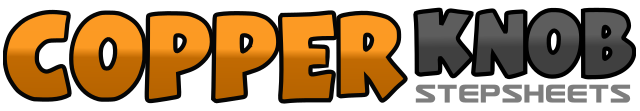 .......Count:32Wall:2Level:Beginner.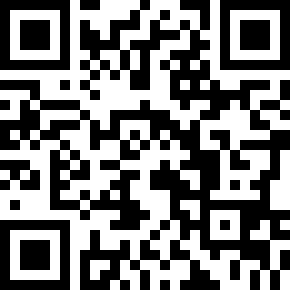 Choreographer:Yvonne Krause (USA) - November 2017Yvonne Krause (USA) - November 2017Yvonne Krause (USA) - November 2017Yvonne Krause (USA) - November 2017Yvonne Krause (USA) - November 2017.Music:De Repente - Trio EllasDe Repente - Trio EllasDe Repente - Trio EllasDe Repente - Trio EllasDe Repente - Trio Ellas........1-2 &Cross right over left, step back on left, step right beside left.3-4 &Cross left over right, step back on right, step left beside right.5&6Cross right over left, step left to left side, cross right over left.7&8Rock left to left side, recover onto right, cross left over right.1&2Rock right to right side, recover onto left, cross right over left.&3&4Step left to left side, cross right over left, step left to left side, cross right over left.5&6Shuffle ¼ left by stepping left, right, left.7-8Step forward on right, pivot ¼ left stepping down on left.1-2Sway right, sway left.3&4Step forward on right, lock left behind right, step forward on right.5-6Sway left, sway right.7&8Step forward on left, lock right behind left, step forward on left.1-2Step right to right side, step left next to right.3&4Shuffle back stepping right, left, right.5-6Step left to left side, step right next to left.7&8Shuffle forward stepping left, right, left.